SOLICITAÇÃO DE PRORROGAÇÃO DO PRAZO MÁXIMO DE DEFESA DE TESE1. Identificação do aluno:2. Financiador:Nome do Financiador: ____________________________________________________________Natureza:     Bolsa	   Auxílio Financeiro.	Início: __/__/20__    Fim: __/__/20__ 3. Justificativa do pedido fundamentada do prazo máximo  4. Anexar os seguintes documentos:a) documento de tese desenvolvido até o estágio atual; b) cronograma atualizado com o prazo de defesa; c) Produção científica produzidaPrestou exame de qualificação? (  ) Sim   (   ) NãoApresentou comprovação de exame de proficiência?  (  ) Sim   (   ) Não5. Avaliação fundamentada do parecerista. Ciente e encaminho para avaliação do Colegiado:_____________________________________         _____________________________________  Assinatura do Prof. Orientador 1                          Assinatura do Prof. Orientador 2Assinatura do Aluno: ________________________________________              Data:      /        /       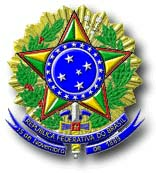 UNIVERSIDADE FEDERAL FLUMINENSEESCOLA DE ENGENHARIADOUTORADO EM SISTEMAS DE GESTÃO SUSTENTÁVEISNome do Aluno:                                                                        Nome do Orientador 1: Nome do Orientador 2: